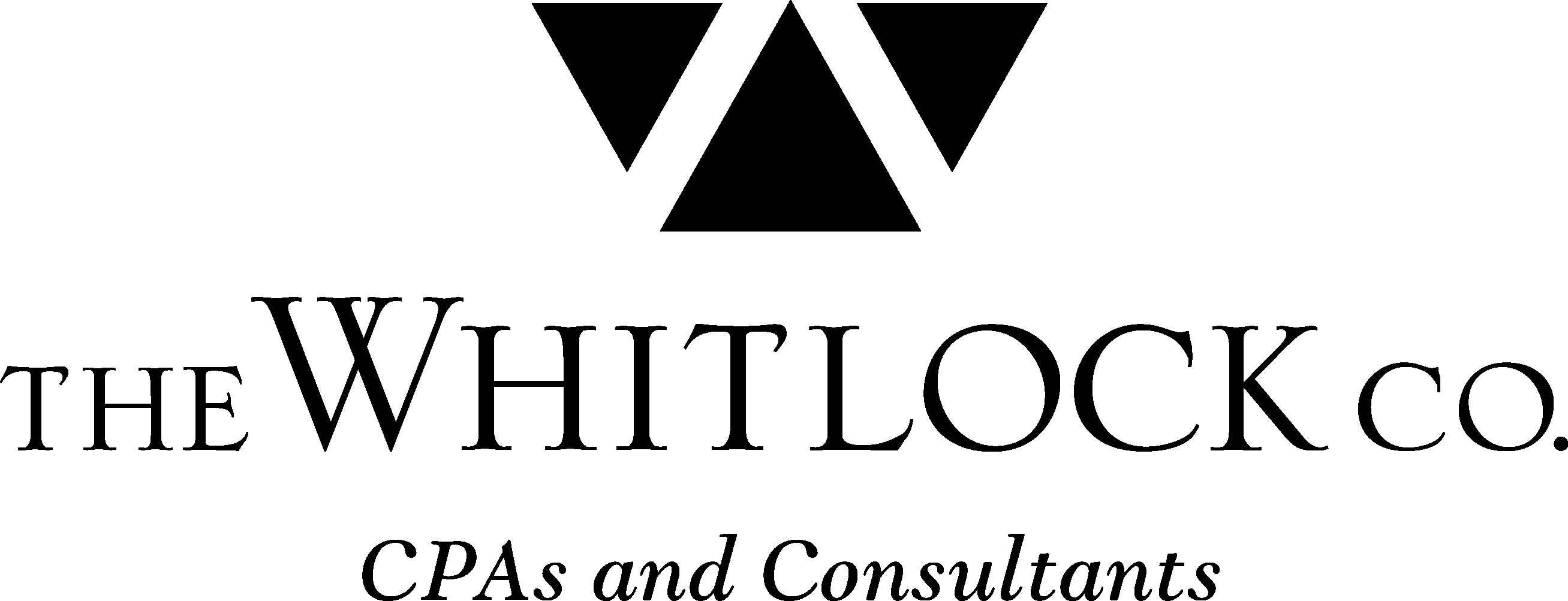 Position Overview Join our Business Management team to provide high-level accounting services to our business clients including but not exclusive to QuickBooks consulting. Exercise independent judgment to plan, prioritize and organize a diversified workload.  Carry out routine and non-routine tasks with occasional review of work with others. On the job training will be provided in some areas. Essential Job Functions Outsourced AccountingQuickBooks consulting including QuickBooks OnlineCreative Solutions Accounting (CSA software) experienceCompiling financial statementsPayroll tax reporting including W-2 and 1099 preparationSales and use tax reportingJournal entry preparation and posting Interaction with business ownersHigh level analysis and business planningBusiness month end proceduresRequirementsBachelor’s degree in Accounting or related field3-5 years’ experience in AccountingExcellent computer skills and proficiency in QuickBooks Desktop and Online versionsStrong interpersonal and customer service skillsSolid aptitude for accuracy, thoroughness in completing tasks, and attention to detailAn understanding of small business accountingAble to handle multiple projects simultaneously NOTE:  This job description is not intended to be all-inclusive. Employee may perform other related duties as negotiated to meet the ongoing needs of the firm.Send resume to: hr@whitlockco.com by 12/02/16Job Title: Business Management AccountantStart Date: ASAPDepartment: Business ManagementDeadline to submit resume: 12/02/16Status:  Full TimeContact: Anne McCormick 